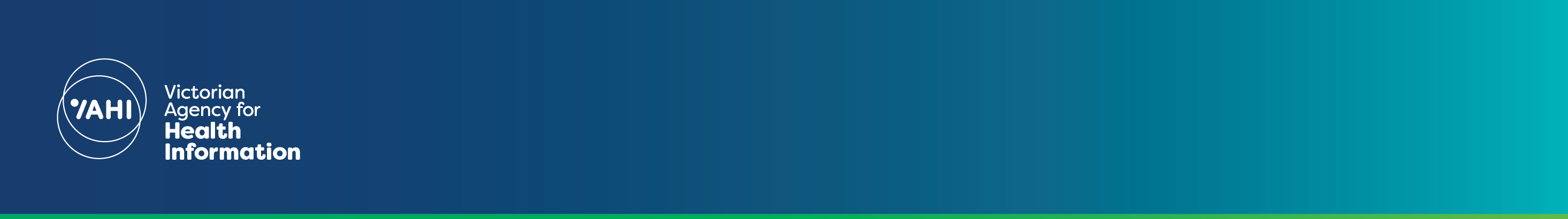 KPI Definition - Number of service hours, by sector, excluding (a) the Bouverie Centre contacts, (b) contacts recorded against inpatient or residential program types and (c) contacts recorded against 'block funded' subcentres.Service hours are defined as contact hours adjusted for group session contacts. For group session contacts, contact duration is multiplied by the number of healthcare professionals present, and divided by the number of consumers involved. Results during 2011, 2012, 2016, 2017 and from November 2020 to November 2021 were affected by industrial activity and should be interpreted with caution.Statewide mental health ambulatory targets include the Victorian Institute of Forensic Mental Health (Forensicare) and exclude Albury New South Wales activity within Albury Wodonga Health.Health service2021-22 Q3 
resultFinancial year 
to date (FYTD) 
result2021-22 
targetFYTD 
targetFYTD result as a percentage of 
2021-22 targetAlfred Health22,07968,371117,99175%58%Austin Health13,22037,32683,04375%45%Eastern Health41,110113,792215,47975%53%Melbourne Health67,552174,943344,65975%51%Monash Health46,205150,920255,00875%59%Peninsula Health14,35740,25970,08675%57%St Vincent's Hospital16,40538,99879,96275%49%Mercy Health18,64441,36682,67475%50%Royal Children's8,53227,45544,39675%62%VIFMH (Forensicare)3,21510,36619,81875%52%Ballarat Health9,92327,10873,99675%37%Barwon Health19,39447,35490,07075%53%Bendigo Health18,13934,64884,25675%41%Goulburn Valley Health8,27019,18549,69875%39%Latrobe Regional16,00340,00283,97475%48%Mildura Base Hospital4,28716,67930,71575%54%Albury Wodonga Health7,04423,50643,17875%54%South West Health7,71923,92940,03175%60%TOTAL STATEWIDE342,099936,2091,809,03475%52%RedFTYD result is >5% below FYTD targetGreenFYTD result is >5% above FYTD targetTo receive this publication in an accessible format phone (03) 9096 1878, using the National Relay Service 13 36 77 if required, or email Victorian Agency for Health Information <vahi@vahi.vic.gov.au>Authorised and published by the Victorian Government, 1 Treasury Place, Melbourne.© State of Victoria, Department of Health April 2022.Available from Service hours - mental health performance indicator reports page <https://www2.health.vic.gov.au/mental-health/research-and-reporting/mental-health-performance-reports/service-hours-performance-indicator-reports> on the Health.vic website.